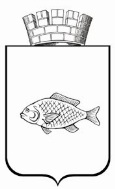 ИШИМСКАЯ ГОРОДСКАЯ ДУМАРЕШЕНИЕ31.03.2022                                                                                                         №119В соответствии с Федеральным Законом от 21.12.2001 № 178-ФЗ «О приватизации государственного и муниципального имущества», Положением о порядке и условиях приватизации муниципального имущества муниципального образования городской округ город Ишим, утвержденным решением Ишимской городской Думы от 31.03.2016 № 41, Ишимская городская ДумаРЕШИЛА:Внести в решение Ишимской городской Думы от 28.10.2021 № 92 «Об утверждении прогнозного плана приватизации муниципального имущества города Ишима на 2022 год» (в редакции от 27.01.2022 № 106, от 24.02.2022 № 112) следующие изменения:1) в пунктах 1, 3-9, 11-25 приложения к решению слова «I квартал» заменить словами «II квартал»;2) приложение к решению дополнить пунктами 26, 27 следующего содержания:Опубликовать настоящее решение в газете «Ишимская правда», в сетевом издании «Официальные документы города Ишима» (www.ishimdoc.ru), разместить на официальном сайте муниципального образования городской округ город Ишим ishim.admtyumen.ru и на официальном сайте РФ www. torgi.gov.ru.3. Контроль за исполнением настоящего решения возложить на постоянную комиссию Ишимской городской Думы по бюджету, экономике и предпринимательству.Глава города                                                                                         Ф.Б. ШишкинО внесении изменений в решение Ишимской городской Думы от 28.10.2021 № 92 «Об утверждении прогнозного плана приватизации муниципального имущества города Ишима на 2022 год» (в редакции от 27.01.2022 № 106, от 24.02.2022 № 112)  26ГРПШ – 400 с редуктором РДНК-400аукционII кварталприлагается27УАЗ - 396259 специальный а/м, идентификационный номер (VIN) ХТТ39625930036762, год изготовления 2003, модель, № двигателя УМЗ-421800№20905246, шасси № 37410020157590, кузов № 37410020223663, цвет кузова белая ночь, ПТС 73КН635076 от 05.01.2003аукционII кварталприлагается